2016 Cessna T206H HD Turbo Stationair2016 Cessna T206H HD Turbo Stationair2016 Cessna T206H HD Turbo Stationair2016 Cessna T206H HD Turbo Stationair2016 Cessna T206H HD Turbo Stationair2016 Cessna T206H HD Turbo Stationair2016 Cessna T206H HD Turbo Stationair2016 Cessna T206H HD Turbo Stationair2016 Cessna T206H HD Turbo StationairN718JD Ser#T20609256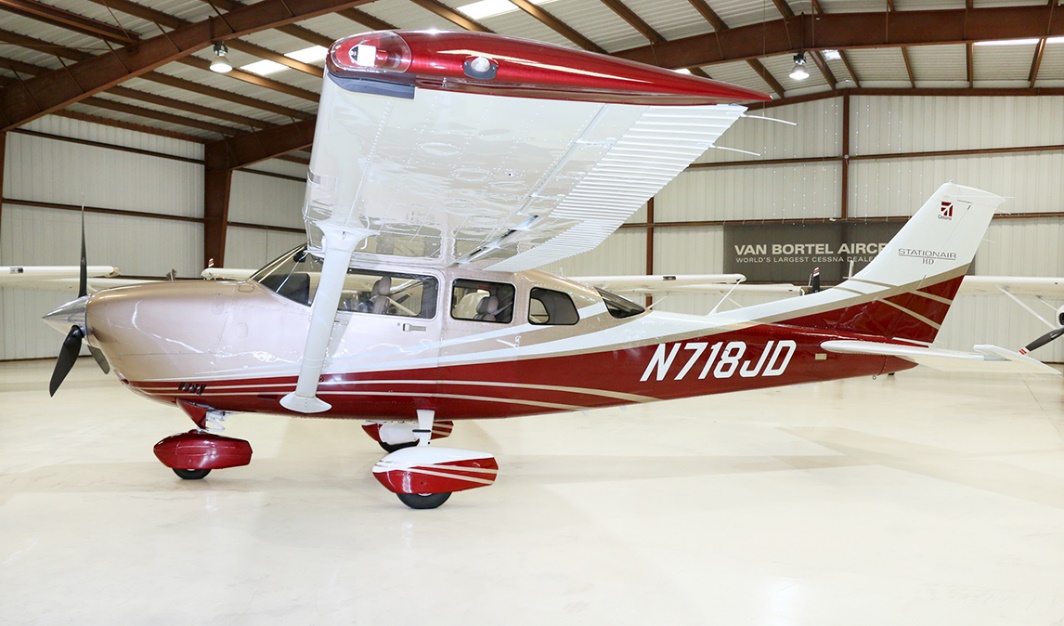 Leather SeatsLeather SeatsLeather SeatsStandard Empty Weight: 3,789 (STC SA09860AC)Standard Empty Weight: 3,789 (STC SA09860AC)Standard Empty Weight: 3,789 (STC SA09860AC)Standard Empty Weight: 3,789 (STC SA09860AC)Standard Empty Weight: 3,789 (STC SA09860AC)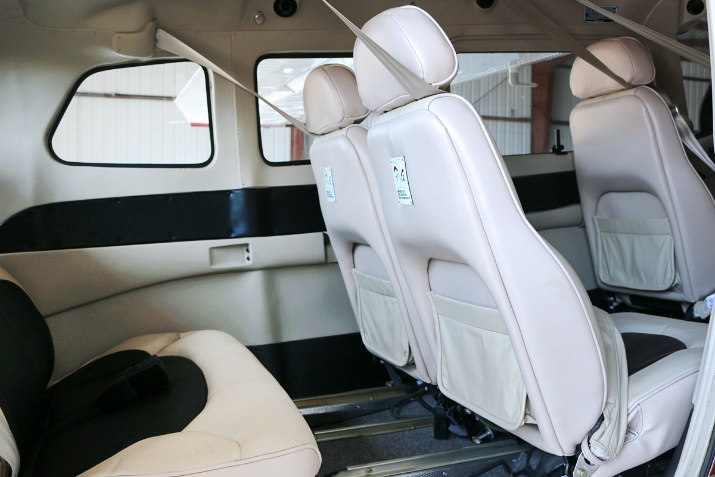 ExteriorExteriorTwo Tone Gold Pearl w/MaroonTwo Tone Gold Pearl w/MaroonWheel FairingsWheel FairingsInteriorInteriorLuxor II Leather SeatsLuxor II Leather SeatsSystemsSystemsGross Weight IncreaseGross Weight IncreaseStandard Avionic FeaturesDigital Audio Panel w/Marker Beacon/Intercom - GMA 1347Extended Squitter Transponder with ADS-B Out and In - GTX 345RNAV/COM/GPS/WAAS w/GS #1 - GIA 63WNAV/COM/GPS/WAAS w/GS #2 - GIA 63W Primary Flight Display - GDU 1054BMulti-Function Display - GDU 1054B Engine/Airframe Computer - GEA 71Combined Attitude & Heading Reference System AHRS and Air Data Computer w/OAT Probe - GSU 75Magnetometer - GMU 44Garmin SafeTaxi & FliteChartsAutopilot - GFC 700  Go-Around Switch  Electric Trim  A/P Disconnect  Control Wheel Steering ButtonElectronic ChecklistsME406 Two Frequency Emergency Locator Transmitter Emergency Locator Transmitter Remote Mounted SwitchBackup Attitude Gyro, Altimeter and Airspeed IndicatorControl Wheel Push-To-Talk Switch-Pilot/CopilotMic & Phone Jacks-Pilot/Copilot/PassengersAuxiliary Stereo Input JackHand Held MicrophoneStandard Avionic FeaturesDigital Audio Panel w/Marker Beacon/Intercom - GMA 1347Extended Squitter Transponder with ADS-B Out and In - GTX 345RNAV/COM/GPS/WAAS w/GS #1 - GIA 63WNAV/COM/GPS/WAAS w/GS #2 - GIA 63W Primary Flight Display - GDU 1054BMulti-Function Display - GDU 1054B Engine/Airframe Computer - GEA 71Combined Attitude & Heading Reference System AHRS and Air Data Computer w/OAT Probe - GSU 75Magnetometer - GMU 44Garmin SafeTaxi & FliteChartsAutopilot - GFC 700  Go-Around Switch  Electric Trim  A/P Disconnect  Control Wheel Steering ButtonElectronic ChecklistsME406 Two Frequency Emergency Locator Transmitter Emergency Locator Transmitter Remote Mounted SwitchBackup Attitude Gyro, Altimeter and Airspeed IndicatorControl Wheel Push-To-Talk Switch-Pilot/CopilotMic & Phone Jacks-Pilot/Copilot/PassengersAuxiliary Stereo Input JackHand Held MicrophoneAvionicsAvionicsStandard Avionic FeaturesDigital Audio Panel w/Marker Beacon/Intercom - GMA 1347Extended Squitter Transponder with ADS-B Out and In - GTX 345RNAV/COM/GPS/WAAS w/GS #1 - GIA 63WNAV/COM/GPS/WAAS w/GS #2 - GIA 63W Primary Flight Display - GDU 1054BMulti-Function Display - GDU 1054B Engine/Airframe Computer - GEA 71Combined Attitude & Heading Reference System AHRS and Air Data Computer w/OAT Probe - GSU 75Magnetometer - GMU 44Garmin SafeTaxi & FliteChartsAutopilot - GFC 700  Go-Around Switch  Electric Trim  A/P Disconnect  Control Wheel Steering ButtonElectronic ChecklistsME406 Two Frequency Emergency Locator Transmitter Emergency Locator Transmitter Remote Mounted SwitchBackup Attitude Gyro, Altimeter and Airspeed IndicatorControl Wheel Push-To-Talk Switch-Pilot/CopilotMic & Phone Jacks-Pilot/Copilot/PassengersAuxiliary Stereo Input JackHand Held MicrophoneStandard Avionic FeaturesDigital Audio Panel w/Marker Beacon/Intercom - GMA 1347Extended Squitter Transponder with ADS-B Out and In - GTX 345RNAV/COM/GPS/WAAS w/GS #1 - GIA 63WNAV/COM/GPS/WAAS w/GS #2 - GIA 63W Primary Flight Display - GDU 1054BMulti-Function Display - GDU 1054B Engine/Airframe Computer - GEA 71Combined Attitude & Heading Reference System AHRS and Air Data Computer w/OAT Probe - GSU 75Magnetometer - GMU 44Garmin SafeTaxi & FliteChartsAutopilot - GFC 700  Go-Around Switch  Electric Trim  A/P Disconnect  Control Wheel Steering ButtonElectronic ChecklistsME406 Two Frequency Emergency Locator Transmitter Emergency Locator Transmitter Remote Mounted SwitchBackup Attitude Gyro, Altimeter and Airspeed IndicatorControl Wheel Push-To-Talk Switch-Pilot/CopilotMic & Phone Jacks-Pilot/Copilot/PassengersAuxiliary Stereo Input JackHand Held MicrophoneGarmin GTS800 TASGarmin GTS800 TASStandard Avionic FeaturesDigital Audio Panel w/Marker Beacon/Intercom - GMA 1347Extended Squitter Transponder with ADS-B Out and In - GTX 345RNAV/COM/GPS/WAAS w/GS #1 - GIA 63WNAV/COM/GPS/WAAS w/GS #2 - GIA 63W Primary Flight Display - GDU 1054BMulti-Function Display - GDU 1054B Engine/Airframe Computer - GEA 71Combined Attitude & Heading Reference System AHRS and Air Data Computer w/OAT Probe - GSU 75Magnetometer - GMU 44Garmin SafeTaxi & FliteChartsAutopilot - GFC 700  Go-Around Switch  Electric Trim  A/P Disconnect  Control Wheel Steering ButtonElectronic ChecklistsME406 Two Frequency Emergency Locator Transmitter Emergency Locator Transmitter Remote Mounted SwitchBackup Attitude Gyro, Altimeter and Airspeed IndicatorControl Wheel Push-To-Talk Switch-Pilot/CopilotMic & Phone Jacks-Pilot/Copilot/PassengersAuxiliary Stereo Input JackHand Held MicrophoneStandard Avionic FeaturesDigital Audio Panel w/Marker Beacon/Intercom - GMA 1347Extended Squitter Transponder with ADS-B Out and In - GTX 345RNAV/COM/GPS/WAAS w/GS #1 - GIA 63WNAV/COM/GPS/WAAS w/GS #2 - GIA 63W Primary Flight Display - GDU 1054BMulti-Function Display - GDU 1054B Engine/Airframe Computer - GEA 71Combined Attitude & Heading Reference System AHRS and Air Data Computer w/OAT Probe - GSU 75Magnetometer - GMU 44Garmin SafeTaxi & FliteChartsAutopilot - GFC 700  Go-Around Switch  Electric Trim  A/P Disconnect  Control Wheel Steering ButtonElectronic ChecklistsME406 Two Frequency Emergency Locator Transmitter Emergency Locator Transmitter Remote Mounted SwitchBackup Attitude Gyro, Altimeter and Airspeed IndicatorControl Wheel Push-To-Talk Switch-Pilot/CopilotMic & Phone Jacks-Pilot/Copilot/PassengersAuxiliary Stereo Input JackHand Held MicrophoneGarmin Synthetic Vision Technology (SVT)Garmin Synthetic Vision Technology (SVT)Standard Avionic FeaturesDigital Audio Panel w/Marker Beacon/Intercom - GMA 1347Extended Squitter Transponder with ADS-B Out and In - GTX 345RNAV/COM/GPS/WAAS w/GS #1 - GIA 63WNAV/COM/GPS/WAAS w/GS #2 - GIA 63W Primary Flight Display - GDU 1054BMulti-Function Display - GDU 1054B Engine/Airframe Computer - GEA 71Combined Attitude & Heading Reference System AHRS and Air Data Computer w/OAT Probe - GSU 75Magnetometer - GMU 44Garmin SafeTaxi & FliteChartsAutopilot - GFC 700  Go-Around Switch  Electric Trim  A/P Disconnect  Control Wheel Steering ButtonElectronic ChecklistsME406 Two Frequency Emergency Locator Transmitter Emergency Locator Transmitter Remote Mounted SwitchBackup Attitude Gyro, Altimeter and Airspeed IndicatorControl Wheel Push-To-Talk Switch-Pilot/CopilotMic & Phone Jacks-Pilot/Copilot/PassengersAuxiliary Stereo Input JackHand Held MicrophoneStandard Avionic FeaturesDigital Audio Panel w/Marker Beacon/Intercom - GMA 1347Extended Squitter Transponder with ADS-B Out and In - GTX 345RNAV/COM/GPS/WAAS w/GS #1 - GIA 63WNAV/COM/GPS/WAAS w/GS #2 - GIA 63W Primary Flight Display - GDU 1054BMulti-Function Display - GDU 1054B Engine/Airframe Computer - GEA 71Combined Attitude & Heading Reference System AHRS and Air Data Computer w/OAT Probe - GSU 75Magnetometer - GMU 44Garmin SafeTaxi & FliteChartsAutopilot - GFC 700  Go-Around Switch  Electric Trim  A/P Disconnect  Control Wheel Steering ButtonElectronic ChecklistsME406 Two Frequency Emergency Locator Transmitter Emergency Locator Transmitter Remote Mounted SwitchBackup Attitude Gyro, Altimeter and Airspeed IndicatorControl Wheel Push-To-Talk Switch-Pilot/CopilotMic & Phone Jacks-Pilot/Copilot/PassengersAuxiliary Stereo Input JackHand Held MicrophoneGarmin WX500 StormscopeGarmin WX500 StormscopeStandard Avionic FeaturesDigital Audio Panel w/Marker Beacon/Intercom - GMA 1347Extended Squitter Transponder with ADS-B Out and In - GTX 345RNAV/COM/GPS/WAAS w/GS #1 - GIA 63WNAV/COM/GPS/WAAS w/GS #2 - GIA 63W Primary Flight Display - GDU 1054BMulti-Function Display - GDU 1054B Engine/Airframe Computer - GEA 71Combined Attitude & Heading Reference System AHRS and Air Data Computer w/OAT Probe - GSU 75Magnetometer - GMU 44Garmin SafeTaxi & FliteChartsAutopilot - GFC 700  Go-Around Switch  Electric Trim  A/P Disconnect  Control Wheel Steering ButtonElectronic ChecklistsME406 Two Frequency Emergency Locator Transmitter Emergency Locator Transmitter Remote Mounted SwitchBackup Attitude Gyro, Altimeter and Airspeed IndicatorControl Wheel Push-To-Talk Switch-Pilot/CopilotMic & Phone Jacks-Pilot/Copilot/PassengersAuxiliary Stereo Input JackHand Held MicrophoneStandard Avionic FeaturesDigital Audio Panel w/Marker Beacon/Intercom - GMA 1347Extended Squitter Transponder with ADS-B Out and In - GTX 345RNAV/COM/GPS/WAAS w/GS #1 - GIA 63WNAV/COM/GPS/WAAS w/GS #2 - GIA 63W Primary Flight Display - GDU 1054BMulti-Function Display - GDU 1054B Engine/Airframe Computer - GEA 71Combined Attitude & Heading Reference System AHRS and Air Data Computer w/OAT Probe - GSU 75Magnetometer - GMU 44Garmin SafeTaxi & FliteChartsAutopilot - GFC 700  Go-Around Switch  Electric Trim  A/P Disconnect  Control Wheel Steering ButtonElectronic ChecklistsME406 Two Frequency Emergency Locator Transmitter Emergency Locator Transmitter Remote Mounted SwitchBackup Attitude Gyro, Altimeter and Airspeed IndicatorControl Wheel Push-To-Talk Switch-Pilot/CopilotMic & Phone Jacks-Pilot/Copilot/PassengersAuxiliary Stereo Input JackHand Held MicrophoneGarmin XM Weather and Radio Data Link (GDL 69)Garmin XM Weather and Radio Data Link (GDL 69)Garmin XM Weather and Radio Data Link (GDL 69)Garmin XM Weather and Radio Data Link (GDL 69)Standard Avionic FeaturesDigital Audio Panel w/Marker Beacon/Intercom - GMA 1347Extended Squitter Transponder with ADS-B Out and In - GTX 345RNAV/COM/GPS/WAAS w/GS #1 - GIA 63WNAV/COM/GPS/WAAS w/GS #2 - GIA 63W Primary Flight Display - GDU 1054BMulti-Function Display - GDU 1054B Engine/Airframe Computer - GEA 71Combined Attitude & Heading Reference System AHRS and Air Data Computer w/OAT Probe - GSU 75Magnetometer - GMU 44Garmin SafeTaxi & FliteChartsAutopilot - GFC 700  Go-Around Switch  Electric Trim  A/P Disconnect  Control Wheel Steering ButtonElectronic ChecklistsME406 Two Frequency Emergency Locator Transmitter Emergency Locator Transmitter Remote Mounted SwitchBackup Attitude Gyro, Altimeter and Airspeed IndicatorControl Wheel Push-To-Talk Switch-Pilot/CopilotMic & Phone Jacks-Pilot/Copilot/PassengersAuxiliary Stereo Input JackHand Held MicrophoneStandard Avionic FeaturesDigital Audio Panel w/Marker Beacon/Intercom - GMA 1347Extended Squitter Transponder with ADS-B Out and In - GTX 345RNAV/COM/GPS/WAAS w/GS #1 - GIA 63WNAV/COM/GPS/WAAS w/GS #2 - GIA 63W Primary Flight Display - GDU 1054BMulti-Function Display - GDU 1054B Engine/Airframe Computer - GEA 71Combined Attitude & Heading Reference System AHRS and Air Data Computer w/OAT Probe - GSU 75Magnetometer - GMU 44Garmin SafeTaxi & FliteChartsAutopilot - GFC 700  Go-Around Switch  Electric Trim  A/P Disconnect  Control Wheel Steering ButtonElectronic ChecklistsME406 Two Frequency Emergency Locator Transmitter Emergency Locator Transmitter Remote Mounted SwitchBackup Attitude Gyro, Altimeter and Airspeed IndicatorControl Wheel Push-To-Talk Switch-Pilot/CopilotMic & Phone Jacks-Pilot/Copilot/PassengersAuxiliary Stereo Input JackHand Held MicrophoneADS-B In/OutADS-B In/OutStandard Avionic FeaturesDigital Audio Panel w/Marker Beacon/Intercom - GMA 1347Extended Squitter Transponder with ADS-B Out and In - GTX 345RNAV/COM/GPS/WAAS w/GS #1 - GIA 63WNAV/COM/GPS/WAAS w/GS #2 - GIA 63W Primary Flight Display - GDU 1054BMulti-Function Display - GDU 1054B Engine/Airframe Computer - GEA 71Combined Attitude & Heading Reference System AHRS and Air Data Computer w/OAT Probe - GSU 75Magnetometer - GMU 44Garmin SafeTaxi & FliteChartsAutopilot - GFC 700  Go-Around Switch  Electric Trim  A/P Disconnect  Control Wheel Steering ButtonElectronic ChecklistsME406 Two Frequency Emergency Locator Transmitter Emergency Locator Transmitter Remote Mounted SwitchBackup Attitude Gyro, Altimeter and Airspeed IndicatorControl Wheel Push-To-Talk Switch-Pilot/CopilotMic & Phone Jacks-Pilot/Copilot/PassengersAuxiliary Stereo Input JackHand Held MicrophoneStandard Avionic FeaturesDigital Audio Panel w/Marker Beacon/Intercom - GMA 1347Extended Squitter Transponder with ADS-B Out and In - GTX 345RNAV/COM/GPS/WAAS w/GS #1 - GIA 63WNAV/COM/GPS/WAAS w/GS #2 - GIA 63W Primary Flight Display - GDU 1054BMulti-Function Display - GDU 1054B Engine/Airframe Computer - GEA 71Combined Attitude & Heading Reference System AHRS and Air Data Computer w/OAT Probe - GSU 75Magnetometer - GMU 44Garmin SafeTaxi & FliteChartsAutopilot - GFC 700  Go-Around Switch  Electric Trim  A/P Disconnect  Control Wheel Steering ButtonElectronic ChecklistsME406 Two Frequency Emergency Locator Transmitter Emergency Locator Transmitter Remote Mounted SwitchBackup Attitude Gyro, Altimeter and Airspeed IndicatorControl Wheel Push-To-Talk Switch-Pilot/CopilotMic & Phone Jacks-Pilot/Copilot/PassengersAuxiliary Stereo Input JackHand Held MicrophoneStandard Avionic FeaturesDigital Audio Panel w/Marker Beacon/Intercom - GMA 1347Extended Squitter Transponder with ADS-B Out and In - GTX 345RNAV/COM/GPS/WAAS w/GS #1 - GIA 63WNAV/COM/GPS/WAAS w/GS #2 - GIA 63W Primary Flight Display - GDU 1054BMulti-Function Display - GDU 1054B Engine/Airframe Computer - GEA 71Combined Attitude & Heading Reference System AHRS and Air Data Computer w/OAT Probe - GSU 75Magnetometer - GMU 44Garmin SafeTaxi & FliteChartsAutopilot - GFC 700  Go-Around Switch  Electric Trim  A/P Disconnect  Control Wheel Steering ButtonElectronic ChecklistsME406 Two Frequency Emergency Locator Transmitter Emergency Locator Transmitter Remote Mounted SwitchBackup Attitude Gyro, Altimeter and Airspeed IndicatorControl Wheel Push-To-Talk Switch-Pilot/CopilotMic & Phone Jacks-Pilot/Copilot/PassengersAuxiliary Stereo Input JackHand Held MicrophoneStandard Avionic FeaturesDigital Audio Panel w/Marker Beacon/Intercom - GMA 1347Extended Squitter Transponder with ADS-B Out and In - GTX 345RNAV/COM/GPS/WAAS w/GS #1 - GIA 63WNAV/COM/GPS/WAAS w/GS #2 - GIA 63W Primary Flight Display - GDU 1054BMulti-Function Display - GDU 1054B Engine/Airframe Computer - GEA 71Combined Attitude & Heading Reference System AHRS and Air Data Computer w/OAT Probe - GSU 75Magnetometer - GMU 44Garmin SafeTaxi & FliteChartsAutopilot - GFC 700  Go-Around Switch  Electric Trim  A/P Disconnect  Control Wheel Steering ButtonElectronic ChecklistsME406 Two Frequency Emergency Locator Transmitter Emergency Locator Transmitter Remote Mounted SwitchBackup Attitude Gyro, Altimeter and Airspeed IndicatorControl Wheel Push-To-Talk Switch-Pilot/CopilotMic & Phone Jacks-Pilot/Copilot/PassengersAuxiliary Stereo Input JackHand Held MicrophoneStandard Avionic FeaturesDigital Audio Panel w/Marker Beacon/Intercom - GMA 1347Extended Squitter Transponder with ADS-B Out and In - GTX 345RNAV/COM/GPS/WAAS w/GS #1 - GIA 63WNAV/COM/GPS/WAAS w/GS #2 - GIA 63W Primary Flight Display - GDU 1054BMulti-Function Display - GDU 1054B Engine/Airframe Computer - GEA 71Combined Attitude & Heading Reference System AHRS and Air Data Computer w/OAT Probe - GSU 75Magnetometer - GMU 44Garmin SafeTaxi & FliteChartsAutopilot - GFC 700  Go-Around Switch  Electric Trim  A/P Disconnect  Control Wheel Steering ButtonElectronic ChecklistsME406 Two Frequency Emergency Locator Transmitter Emergency Locator Transmitter Remote Mounted SwitchBackup Attitude Gyro, Altimeter and Airspeed IndicatorControl Wheel Push-To-Talk Switch-Pilot/CopilotMic & Phone Jacks-Pilot/Copilot/PassengersAuxiliary Stereo Input JackHand Held MicrophoneStandard Avionic FeaturesDigital Audio Panel w/Marker Beacon/Intercom - GMA 1347Extended Squitter Transponder with ADS-B Out and In - GTX 345RNAV/COM/GPS/WAAS w/GS #1 - GIA 63WNAV/COM/GPS/WAAS w/GS #2 - GIA 63W Primary Flight Display - GDU 1054BMulti-Function Display - GDU 1054B Engine/Airframe Computer - GEA 71Combined Attitude & Heading Reference System AHRS and Air Data Computer w/OAT Probe - GSU 75Magnetometer - GMU 44Garmin SafeTaxi & FliteChartsAutopilot - GFC 700  Go-Around Switch  Electric Trim  A/P Disconnect  Control Wheel Steering ButtonElectronic ChecklistsME406 Two Frequency Emergency Locator Transmitter Emergency Locator Transmitter Remote Mounted SwitchBackup Attitude Gyro, Altimeter and Airspeed IndicatorControl Wheel Push-To-Talk Switch-Pilot/CopilotMic & Phone Jacks-Pilot/Copilot/PassengersAuxiliary Stereo Input JackHand Held MicrophoneStandard Avionic FeaturesDigital Audio Panel w/Marker Beacon/Intercom - GMA 1347Extended Squitter Transponder with ADS-B Out and In - GTX 345RNAV/COM/GPS/WAAS w/GS #1 - GIA 63WNAV/COM/GPS/WAAS w/GS #2 - GIA 63W Primary Flight Display - GDU 1054BMulti-Function Display - GDU 1054B Engine/Airframe Computer - GEA 71Combined Attitude & Heading Reference System AHRS and Air Data Computer w/OAT Probe - GSU 75Magnetometer - GMU 44Garmin SafeTaxi & FliteChartsAutopilot - GFC 700  Go-Around Switch  Electric Trim  A/P Disconnect  Control Wheel Steering ButtonElectronic ChecklistsME406 Two Frequency Emergency Locator Transmitter Emergency Locator Transmitter Remote Mounted SwitchBackup Attitude Gyro, Altimeter and Airspeed IndicatorControl Wheel Push-To-Talk Switch-Pilot/CopilotMic & Phone Jacks-Pilot/Copilot/PassengersAuxiliary Stereo Input JackHand Held MicrophoneStandard Avionic FeaturesDigital Audio Panel w/Marker Beacon/Intercom - GMA 1347Extended Squitter Transponder with ADS-B Out and In - GTX 345RNAV/COM/GPS/WAAS w/GS #1 - GIA 63WNAV/COM/GPS/WAAS w/GS #2 - GIA 63W Primary Flight Display - GDU 1054BMulti-Function Display - GDU 1054B Engine/Airframe Computer - GEA 71Combined Attitude & Heading Reference System AHRS and Air Data Computer w/OAT Probe - GSU 75Magnetometer - GMU 44Garmin SafeTaxi & FliteChartsAutopilot - GFC 700  Go-Around Switch  Electric Trim  A/P Disconnect  Control Wheel Steering ButtonElectronic ChecklistsME406 Two Frequency Emergency Locator Transmitter Emergency Locator Transmitter Remote Mounted SwitchBackup Attitude Gyro, Altimeter and Airspeed IndicatorControl Wheel Push-To-Talk Switch-Pilot/CopilotMic & Phone Jacks-Pilot/Copilot/PassengersAuxiliary Stereo Input JackHand Held MicrophoneStandard Avionic FeaturesDigital Audio Panel w/Marker Beacon/Intercom - GMA 1347Extended Squitter Transponder with ADS-B Out and In - GTX 345RNAV/COM/GPS/WAAS w/GS #1 - GIA 63WNAV/COM/GPS/WAAS w/GS #2 - GIA 63W Primary Flight Display - GDU 1054BMulti-Function Display - GDU 1054B Engine/Airframe Computer - GEA 71Combined Attitude & Heading Reference System AHRS and Air Data Computer w/OAT Probe - GSU 75Magnetometer - GMU 44Garmin SafeTaxi & FliteChartsAutopilot - GFC 700  Go-Around Switch  Electric Trim  A/P Disconnect  Control Wheel Steering ButtonElectronic ChecklistsME406 Two Frequency Emergency Locator Transmitter Emergency Locator Transmitter Remote Mounted SwitchBackup Attitude Gyro, Altimeter and Airspeed IndicatorControl Wheel Push-To-Talk Switch-Pilot/CopilotMic & Phone Jacks-Pilot/Copilot/PassengersAuxiliary Stereo Input JackHand Held MicrophoneStandard Avionic FeaturesDigital Audio Panel w/Marker Beacon/Intercom - GMA 1347Extended Squitter Transponder with ADS-B Out and In - GTX 345RNAV/COM/GPS/WAAS w/GS #1 - GIA 63WNAV/COM/GPS/WAAS w/GS #2 - GIA 63W Primary Flight Display - GDU 1054BMulti-Function Display - GDU 1054B Engine/Airframe Computer - GEA 71Combined Attitude & Heading Reference System AHRS and Air Data Computer w/OAT Probe - GSU 75Magnetometer - GMU 44Garmin SafeTaxi & FliteChartsAutopilot - GFC 700  Go-Around Switch  Electric Trim  A/P Disconnect  Control Wheel Steering ButtonElectronic ChecklistsME406 Two Frequency Emergency Locator Transmitter Emergency Locator Transmitter Remote Mounted SwitchBackup Attitude Gyro, Altimeter and Airspeed IndicatorControl Wheel Push-To-Talk Switch-Pilot/CopilotMic & Phone Jacks-Pilot/Copilot/PassengersAuxiliary Stereo Input JackHand Held MicrophoneStandard Avionic FeaturesDigital Audio Panel w/Marker Beacon/Intercom - GMA 1347Extended Squitter Transponder with ADS-B Out and In - GTX 345RNAV/COM/GPS/WAAS w/GS #1 - GIA 63WNAV/COM/GPS/WAAS w/GS #2 - GIA 63W Primary Flight Display - GDU 1054BMulti-Function Display - GDU 1054B Engine/Airframe Computer - GEA 71Combined Attitude & Heading Reference System AHRS and Air Data Computer w/OAT Probe - GSU 75Magnetometer - GMU 44Garmin SafeTaxi & FliteChartsAutopilot - GFC 700  Go-Around Switch  Electric Trim  A/P Disconnect  Control Wheel Steering ButtonElectronic ChecklistsME406 Two Frequency Emergency Locator Transmitter Emergency Locator Transmitter Remote Mounted SwitchBackup Attitude Gyro, Altimeter and Airspeed IndicatorControl Wheel Push-To-Talk Switch-Pilot/CopilotMic & Phone Jacks-Pilot/Copilot/PassengersAuxiliary Stereo Input JackHand Held MicrophoneStandard Avionic FeaturesDigital Audio Panel w/Marker Beacon/Intercom - GMA 1347Extended Squitter Transponder with ADS-B Out and In - GTX 345RNAV/COM/GPS/WAAS w/GS #1 - GIA 63WNAV/COM/GPS/WAAS w/GS #2 - GIA 63W Primary Flight Display - GDU 1054BMulti-Function Display - GDU 1054B Engine/Airframe Computer - GEA 71Combined Attitude & Heading Reference System AHRS and Air Data Computer w/OAT Probe - GSU 75Magnetometer - GMU 44Garmin SafeTaxi & FliteChartsAutopilot - GFC 700  Go-Around Switch  Electric Trim  A/P Disconnect  Control Wheel Steering ButtonElectronic ChecklistsME406 Two Frequency Emergency Locator Transmitter Emergency Locator Transmitter Remote Mounted SwitchBackup Attitude Gyro, Altimeter and Airspeed IndicatorControl Wheel Push-To-Talk Switch-Pilot/CopilotMic & Phone Jacks-Pilot/Copilot/PassengersAuxiliary Stereo Input JackHand Held MicrophoneStandard Avionic FeaturesDigital Audio Panel w/Marker Beacon/Intercom - GMA 1347Extended Squitter Transponder with ADS-B Out and In - GTX 345RNAV/COM/GPS/WAAS w/GS #1 - GIA 63WNAV/COM/GPS/WAAS w/GS #2 - GIA 63W Primary Flight Display - GDU 1054BMulti-Function Display - GDU 1054B Engine/Airframe Computer - GEA 71Combined Attitude & Heading Reference System AHRS and Air Data Computer w/OAT Probe - GSU 75Magnetometer - GMU 44Garmin SafeTaxi & FliteChartsAutopilot - GFC 700  Go-Around Switch  Electric Trim  A/P Disconnect  Control Wheel Steering ButtonElectronic ChecklistsME406 Two Frequency Emergency Locator Transmitter Emergency Locator Transmitter Remote Mounted SwitchBackup Attitude Gyro, Altimeter and Airspeed IndicatorControl Wheel Push-To-Talk Switch-Pilot/CopilotMic & Phone Jacks-Pilot/Copilot/PassengersAuxiliary Stereo Input JackHand Held MicrophoneStandard Avionic FeaturesDigital Audio Panel w/Marker Beacon/Intercom - GMA 1347Extended Squitter Transponder with ADS-B Out and In - GTX 345RNAV/COM/GPS/WAAS w/GS #1 - GIA 63WNAV/COM/GPS/WAAS w/GS #2 - GIA 63W Primary Flight Display - GDU 1054BMulti-Function Display - GDU 1054B Engine/Airframe Computer - GEA 71Combined Attitude & Heading Reference System AHRS and Air Data Computer w/OAT Probe - GSU 75Magnetometer - GMU 44Garmin SafeTaxi & FliteChartsAutopilot - GFC 700  Go-Around Switch  Electric Trim  A/P Disconnect  Control Wheel Steering ButtonElectronic ChecklistsME406 Two Frequency Emergency Locator Transmitter Emergency Locator Transmitter Remote Mounted SwitchBackup Attitude Gyro, Altimeter and Airspeed IndicatorControl Wheel Push-To-Talk Switch-Pilot/CopilotMic & Phone Jacks-Pilot/Copilot/PassengersAuxiliary Stereo Input JackHand Held MicrophoneStandard Avionic FeaturesDigital Audio Panel w/Marker Beacon/Intercom - GMA 1347Extended Squitter Transponder with ADS-B Out and In - GTX 345RNAV/COM/GPS/WAAS w/GS #1 - GIA 63WNAV/COM/GPS/WAAS w/GS #2 - GIA 63W Primary Flight Display - GDU 1054BMulti-Function Display - GDU 1054B Engine/Airframe Computer - GEA 71Combined Attitude & Heading Reference System AHRS and Air Data Computer w/OAT Probe - GSU 75Magnetometer - GMU 44Garmin SafeTaxi & FliteChartsAutopilot - GFC 700  Go-Around Switch  Electric Trim  A/P Disconnect  Control Wheel Steering ButtonElectronic ChecklistsME406 Two Frequency Emergency Locator Transmitter Emergency Locator Transmitter Remote Mounted SwitchBackup Attitude Gyro, Altimeter and Airspeed IndicatorControl Wheel Push-To-Talk Switch-Pilot/CopilotMic & Phone Jacks-Pilot/Copilot/PassengersAuxiliary Stereo Input JackHand Held MicrophoneStandard Avionic FeaturesDigital Audio Panel w/Marker Beacon/Intercom - GMA 1347Extended Squitter Transponder with ADS-B Out and In - GTX 345RNAV/COM/GPS/WAAS w/GS #1 - GIA 63WNAV/COM/GPS/WAAS w/GS #2 - GIA 63W Primary Flight Display - GDU 1054BMulti-Function Display - GDU 1054B Engine/Airframe Computer - GEA 71Combined Attitude & Heading Reference System AHRS and Air Data Computer w/OAT Probe - GSU 75Magnetometer - GMU 44Garmin SafeTaxi & FliteChartsAutopilot - GFC 700  Go-Around Switch  Electric Trim  A/P Disconnect  Control Wheel Steering ButtonElectronic ChecklistsME406 Two Frequency Emergency Locator Transmitter Emergency Locator Transmitter Remote Mounted SwitchBackup Attitude Gyro, Altimeter and Airspeed IndicatorControl Wheel Push-To-Talk Switch-Pilot/CopilotMic & Phone Jacks-Pilot/Copilot/PassengersAuxiliary Stereo Input JackHand Held MicrophoneStandard Avionic FeaturesDigital Audio Panel w/Marker Beacon/Intercom - GMA 1347Extended Squitter Transponder with ADS-B Out and In - GTX 345RNAV/COM/GPS/WAAS w/GS #1 - GIA 63WNAV/COM/GPS/WAAS w/GS #2 - GIA 63W Primary Flight Display - GDU 1054BMulti-Function Display - GDU 1054B Engine/Airframe Computer - GEA 71Combined Attitude & Heading Reference System AHRS and Air Data Computer w/OAT Probe - GSU 75Magnetometer - GMU 44Garmin SafeTaxi & FliteChartsAutopilot - GFC 700  Go-Around Switch  Electric Trim  A/P Disconnect  Control Wheel Steering ButtonElectronic ChecklistsME406 Two Frequency Emergency Locator Transmitter Emergency Locator Transmitter Remote Mounted SwitchBackup Attitude Gyro, Altimeter and Airspeed IndicatorControl Wheel Push-To-Talk Switch-Pilot/CopilotMic & Phone Jacks-Pilot/Copilot/PassengersAuxiliary Stereo Input JackHand Held MicrophoneStandard Avionic FeaturesDigital Audio Panel w/Marker Beacon/Intercom - GMA 1347Extended Squitter Transponder with ADS-B Out and In - GTX 345RNAV/COM/GPS/WAAS w/GS #1 - GIA 63WNAV/COM/GPS/WAAS w/GS #2 - GIA 63W Primary Flight Display - GDU 1054BMulti-Function Display - GDU 1054B Engine/Airframe Computer - GEA 71Combined Attitude & Heading Reference System AHRS and Air Data Computer w/OAT Probe - GSU 75Magnetometer - GMU 44Garmin SafeTaxi & FliteChartsAutopilot - GFC 700  Go-Around Switch  Electric Trim  A/P Disconnect  Control Wheel Steering ButtonElectronic ChecklistsME406 Two Frequency Emergency Locator Transmitter Emergency Locator Transmitter Remote Mounted SwitchBackup Attitude Gyro, Altimeter and Airspeed IndicatorControl Wheel Push-To-Talk Switch-Pilot/CopilotMic & Phone Jacks-Pilot/Copilot/PassengersAuxiliary Stereo Input JackHand Held MicrophoneStandard Avionic FeaturesDigital Audio Panel w/Marker Beacon/Intercom - GMA 1347Extended Squitter Transponder with ADS-B Out and In - GTX 345RNAV/COM/GPS/WAAS w/GS #1 - GIA 63WNAV/COM/GPS/WAAS w/GS #2 - GIA 63W Primary Flight Display - GDU 1054BMulti-Function Display - GDU 1054B Engine/Airframe Computer - GEA 71Combined Attitude & Heading Reference System AHRS and Air Data Computer w/OAT Probe - GSU 75Magnetometer - GMU 44Garmin SafeTaxi & FliteChartsAutopilot - GFC 700  Go-Around Switch  Electric Trim  A/P Disconnect  Control Wheel Steering ButtonElectronic ChecklistsME406 Two Frequency Emergency Locator Transmitter Emergency Locator Transmitter Remote Mounted SwitchBackup Attitude Gyro, Altimeter and Airspeed IndicatorControl Wheel Push-To-Talk Switch-Pilot/CopilotMic & Phone Jacks-Pilot/Copilot/PassengersAuxiliary Stereo Input JackHand Held MicrophoneStandard Avionic FeaturesDigital Audio Panel w/Marker Beacon/Intercom - GMA 1347Extended Squitter Transponder with ADS-B Out and In - GTX 345RNAV/COM/GPS/WAAS w/GS #1 - GIA 63WNAV/COM/GPS/WAAS w/GS #2 - GIA 63W Primary Flight Display - GDU 1054BMulti-Function Display - GDU 1054B Engine/Airframe Computer - GEA 71Combined Attitude & Heading Reference System AHRS and Air Data Computer w/OAT Probe - GSU 75Magnetometer - GMU 44Garmin SafeTaxi & FliteChartsAutopilot - GFC 700  Go-Around Switch  Electric Trim  A/P Disconnect  Control Wheel Steering ButtonElectronic ChecklistsME406 Two Frequency Emergency Locator Transmitter Emergency Locator Transmitter Remote Mounted SwitchBackup Attitude Gyro, Altimeter and Airspeed IndicatorControl Wheel Push-To-Talk Switch-Pilot/CopilotMic & Phone Jacks-Pilot/Copilot/PassengersAuxiliary Stereo Input JackHand Held MicrophoneStandard Avionic FeaturesDigital Audio Panel w/Marker Beacon/Intercom - GMA 1347Extended Squitter Transponder with ADS-B Out and In - GTX 345RNAV/COM/GPS/WAAS w/GS #1 - GIA 63WNAV/COM/GPS/WAAS w/GS #2 - GIA 63W Primary Flight Display - GDU 1054BMulti-Function Display - GDU 1054B Engine/Airframe Computer - GEA 71Combined Attitude & Heading Reference System AHRS and Air Data Computer w/OAT Probe - GSU 75Magnetometer - GMU 44Garmin SafeTaxi & FliteChartsAutopilot - GFC 700  Go-Around Switch  Electric Trim  A/P Disconnect  Control Wheel Steering ButtonElectronic ChecklistsME406 Two Frequency Emergency Locator Transmitter Emergency Locator Transmitter Remote Mounted SwitchBackup Attitude Gyro, Altimeter and Airspeed IndicatorControl Wheel Push-To-Talk Switch-Pilot/CopilotMic & Phone Jacks-Pilot/Copilot/PassengersAuxiliary Stereo Input JackHand Held MicrophoneStandard Avionic FeaturesDigital Audio Panel w/Marker Beacon/Intercom - GMA 1347Extended Squitter Transponder with ADS-B Out and In - GTX 345RNAV/COM/GPS/WAAS w/GS #1 - GIA 63WNAV/COM/GPS/WAAS w/GS #2 - GIA 63W Primary Flight Display - GDU 1054BMulti-Function Display - GDU 1054B Engine/Airframe Computer - GEA 71Combined Attitude & Heading Reference System AHRS and Air Data Computer w/OAT Probe - GSU 75Magnetometer - GMU 44Garmin SafeTaxi & FliteChartsAutopilot - GFC 700  Go-Around Switch  Electric Trim  A/P Disconnect  Control Wheel Steering ButtonElectronic ChecklistsME406 Two Frequency Emergency Locator Transmitter Emergency Locator Transmitter Remote Mounted SwitchBackup Attitude Gyro, Altimeter and Airspeed IndicatorControl Wheel Push-To-Talk Switch-Pilot/CopilotMic & Phone Jacks-Pilot/Copilot/PassengersAuxiliary Stereo Input JackHand Held MicrophoneStandard Avionic FeaturesDigital Audio Panel w/Marker Beacon/Intercom - GMA 1347Extended Squitter Transponder with ADS-B Out and In - GTX 345RNAV/COM/GPS/WAAS w/GS #1 - GIA 63WNAV/COM/GPS/WAAS w/GS #2 - GIA 63W Primary Flight Display - GDU 1054BMulti-Function Display - GDU 1054B Engine/Airframe Computer - GEA 71Combined Attitude & Heading Reference System AHRS and Air Data Computer w/OAT Probe - GSU 75Magnetometer - GMU 44Garmin SafeTaxi & FliteChartsAutopilot - GFC 700  Go-Around Switch  Electric Trim  A/P Disconnect  Control Wheel Steering ButtonElectronic ChecklistsME406 Two Frequency Emergency Locator Transmitter Emergency Locator Transmitter Remote Mounted SwitchBackup Attitude Gyro, Altimeter and Airspeed IndicatorControl Wheel Push-To-Talk Switch-Pilot/CopilotMic & Phone Jacks-Pilot/Copilot/PassengersAuxiliary Stereo Input JackHand Held MicrophoneStandard Avionic FeaturesDigital Audio Panel w/Marker Beacon/Intercom - GMA 1347Extended Squitter Transponder with ADS-B Out and In - GTX 345RNAV/COM/GPS/WAAS w/GS #1 - GIA 63WNAV/COM/GPS/WAAS w/GS #2 - GIA 63W Primary Flight Display - GDU 1054BMulti-Function Display - GDU 1054B Engine/Airframe Computer - GEA 71Combined Attitude & Heading Reference System AHRS and Air Data Computer w/OAT Probe - GSU 75Magnetometer - GMU 44Garmin SafeTaxi & FliteChartsAutopilot - GFC 700  Go-Around Switch  Electric Trim  A/P Disconnect  Control Wheel Steering ButtonElectronic ChecklistsME406 Two Frequency Emergency Locator Transmitter Emergency Locator Transmitter Remote Mounted SwitchBackup Attitude Gyro, Altimeter and Airspeed IndicatorControl Wheel Push-To-Talk Switch-Pilot/CopilotMic & Phone Jacks-Pilot/Copilot/PassengersAuxiliary Stereo Input JackHand Held MicrophoneStandard Avionic FeaturesDigital Audio Panel w/Marker Beacon/Intercom - GMA 1347Extended Squitter Transponder with ADS-B Out and In - GTX 345RNAV/COM/GPS/WAAS w/GS #1 - GIA 63WNAV/COM/GPS/WAAS w/GS #2 - GIA 63W Primary Flight Display - GDU 1054BMulti-Function Display - GDU 1054B Engine/Airframe Computer - GEA 71Combined Attitude & Heading Reference System AHRS and Air Data Computer w/OAT Probe - GSU 75Magnetometer - GMU 44Garmin SafeTaxi & FliteChartsAutopilot - GFC 700  Go-Around Switch  Electric Trim  A/P Disconnect  Control Wheel Steering ButtonElectronic ChecklistsME406 Two Frequency Emergency Locator Transmitter Emergency Locator Transmitter Remote Mounted SwitchBackup Attitude Gyro, Altimeter and Airspeed IndicatorControl Wheel Push-To-Talk Switch-Pilot/CopilotMic & Phone Jacks-Pilot/Copilot/PassengersAuxiliary Stereo Input JackHand Held MicrophoneStandard Avionic FeaturesDigital Audio Panel w/Marker Beacon/Intercom - GMA 1347Extended Squitter Transponder with ADS-B Out and In - GTX 345RNAV/COM/GPS/WAAS w/GS #1 - GIA 63WNAV/COM/GPS/WAAS w/GS #2 - GIA 63W Primary Flight Display - GDU 1054BMulti-Function Display - GDU 1054B Engine/Airframe Computer - GEA 71Combined Attitude & Heading Reference System AHRS and Air Data Computer w/OAT Probe - GSU 75Magnetometer - GMU 44Garmin SafeTaxi & FliteChartsAutopilot - GFC 700  Go-Around Switch  Electric Trim  A/P Disconnect  Control Wheel Steering ButtonElectronic ChecklistsME406 Two Frequency Emergency Locator Transmitter Emergency Locator Transmitter Remote Mounted SwitchBackup Attitude Gyro, Altimeter and Airspeed IndicatorControl Wheel Push-To-Talk Switch-Pilot/CopilotMic & Phone Jacks-Pilot/Copilot/PassengersAuxiliary Stereo Input JackHand Held MicrophoneStandard Avionic FeaturesDigital Audio Panel w/Marker Beacon/Intercom - GMA 1347Extended Squitter Transponder with ADS-B Out and In - GTX 345RNAV/COM/GPS/WAAS w/GS #1 - GIA 63WNAV/COM/GPS/WAAS w/GS #2 - GIA 63W Primary Flight Display - GDU 1054BMulti-Function Display - GDU 1054B Engine/Airframe Computer - GEA 71Combined Attitude & Heading Reference System AHRS and Air Data Computer w/OAT Probe - GSU 75Magnetometer - GMU 44Garmin SafeTaxi & FliteChartsAutopilot - GFC 700  Go-Around Switch  Electric Trim  A/P Disconnect  Control Wheel Steering ButtonElectronic ChecklistsME406 Two Frequency Emergency Locator Transmitter Emergency Locator Transmitter Remote Mounted SwitchBackup Attitude Gyro, Altimeter and Airspeed IndicatorControl Wheel Push-To-Talk Switch-Pilot/CopilotMic & Phone Jacks-Pilot/Copilot/PassengersAuxiliary Stereo Input JackHand Held MicrophoneStandard Avionic FeaturesDigital Audio Panel w/Marker Beacon/Intercom - GMA 1347Extended Squitter Transponder with ADS-B Out and In - GTX 345RNAV/COM/GPS/WAAS w/GS #1 - GIA 63WNAV/COM/GPS/WAAS w/GS #2 - GIA 63W Primary Flight Display - GDU 1054BMulti-Function Display - GDU 1054B Engine/Airframe Computer - GEA 71Combined Attitude & Heading Reference System AHRS and Air Data Computer w/OAT Probe - GSU 75Magnetometer - GMU 44Garmin SafeTaxi & FliteChartsAutopilot - GFC 700  Go-Around Switch  Electric Trim  A/P Disconnect  Control Wheel Steering ButtonElectronic ChecklistsME406 Two Frequency Emergency Locator Transmitter Emergency Locator Transmitter Remote Mounted SwitchBackup Attitude Gyro, Altimeter and Airspeed IndicatorControl Wheel Push-To-Talk Switch-Pilot/CopilotMic & Phone Jacks-Pilot/Copilot/PassengersAuxiliary Stereo Input JackHand Held MicrophoneStandard Avionic FeaturesDigital Audio Panel w/Marker Beacon/Intercom - GMA 1347Extended Squitter Transponder with ADS-B Out and In - GTX 345RNAV/COM/GPS/WAAS w/GS #1 - GIA 63WNAV/COM/GPS/WAAS w/GS #2 - GIA 63W Primary Flight Display - GDU 1054BMulti-Function Display - GDU 1054B Engine/Airframe Computer - GEA 71Combined Attitude & Heading Reference System AHRS and Air Data Computer w/OAT Probe - GSU 75Magnetometer - GMU 44Garmin SafeTaxi & FliteChartsAutopilot - GFC 700  Go-Around Switch  Electric Trim  A/P Disconnect  Control Wheel Steering ButtonElectronic ChecklistsME406 Two Frequency Emergency Locator Transmitter Emergency Locator Transmitter Remote Mounted SwitchBackup Attitude Gyro, Altimeter and Airspeed IndicatorControl Wheel Push-To-Talk Switch-Pilot/CopilotMic & Phone Jacks-Pilot/Copilot/PassengersAuxiliary Stereo Input JackHand Held MicrophoneStandard Avionic FeaturesDigital Audio Panel w/Marker Beacon/Intercom - GMA 1347Extended Squitter Transponder with ADS-B Out and In - GTX 345RNAV/COM/GPS/WAAS w/GS #1 - GIA 63WNAV/COM/GPS/WAAS w/GS #2 - GIA 63W Primary Flight Display - GDU 1054BMulti-Function Display - GDU 1054B Engine/Airframe Computer - GEA 71Combined Attitude & Heading Reference System AHRS and Air Data Computer w/OAT Probe - GSU 75Magnetometer - GMU 44Garmin SafeTaxi & FliteChartsAutopilot - GFC 700  Go-Around Switch  Electric Trim  A/P Disconnect  Control Wheel Steering ButtonElectronic ChecklistsME406 Two Frequency Emergency Locator Transmitter Emergency Locator Transmitter Remote Mounted SwitchBackup Attitude Gyro, Altimeter and Airspeed IndicatorControl Wheel Push-To-Talk Switch-Pilot/CopilotMic & Phone Jacks-Pilot/Copilot/PassengersAuxiliary Stereo Input JackHand Held Microphone